JOB DESCRIPTION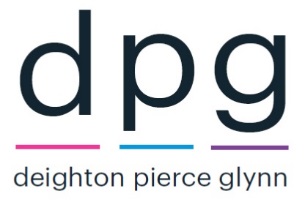 Solicitor1. RoleTo conduct legal casework and to provide legal services for the firm and its clients. 2. Duties and Responsibilities(a) Casework- to conduct litigation casework within the specified areas of legal practice and provide casework support for the partners and other staff- to comply with agreed office procedures as described in the Office Manual- to conduct casework in compliance with the LAA and within the terms of any contract with the LAA for the provision of legal services - to undertake advocacy when appropriate- to ensure that casework is profitable- to achieve fee-earning targets and bill promptly- to report to the partners’ meeting any formal complaint or issue of negligence or alleged negligence in the conduct of casework- to work successfully with high standards of  client  care,  enthusiastically, imaginatively, efficiently, accurately, tenaciously, conscientiously, profitably and with attention to detail as part of our team;- to identify and act on opportunities to expand and develop the firm’s casework- to take steps to promote the firms work as appropriate - to instruct and manage the work of counsel experts and agents within the firm’s written procedures.- to keep the firm’s diaries and other central records up to date.- to record time spent on casework(b) Administration- to attend staff meetings- to assist or supervising other staff members on cases, and taking part in the non-case based work of the firm, as appropriate; to deal appropriately with the money of the firm, its clients and the Legal Aid Fund.- to maintain proper accounting records3. To Whom ResponsibleIn relation to all casework and administrative matters, the Partners. In relation to all employment matters, the Staff Partner in the first instance.Person specificationEssential:A demonstrable commitment to aims and values of the firm through work history, campaigning, or lived experience. Experience of running a caseload consisting of Unlawful detention cases History of meeting fee and time targetsAdvantageous but not essential:CAPA supervisor  Connections with campaigning and/or other referring organisations relevant to our workFamiliarity with and ability to use social media to promote clients’ interests where appropriate.